Signature Template #1: SimpleFirst-name Last-name
Company | Position
Connect with me on LinkedIn.Example:John Smith
Microsoft | Software Engineer
Connect with me on LinkedIn.Signature Template #2: CompanyExample:Signature Template #3: PersonalExample:Insert logo with company name.First-Name Last NamePosition at CompanyPhone NumberInsert logo with company name.Call to action.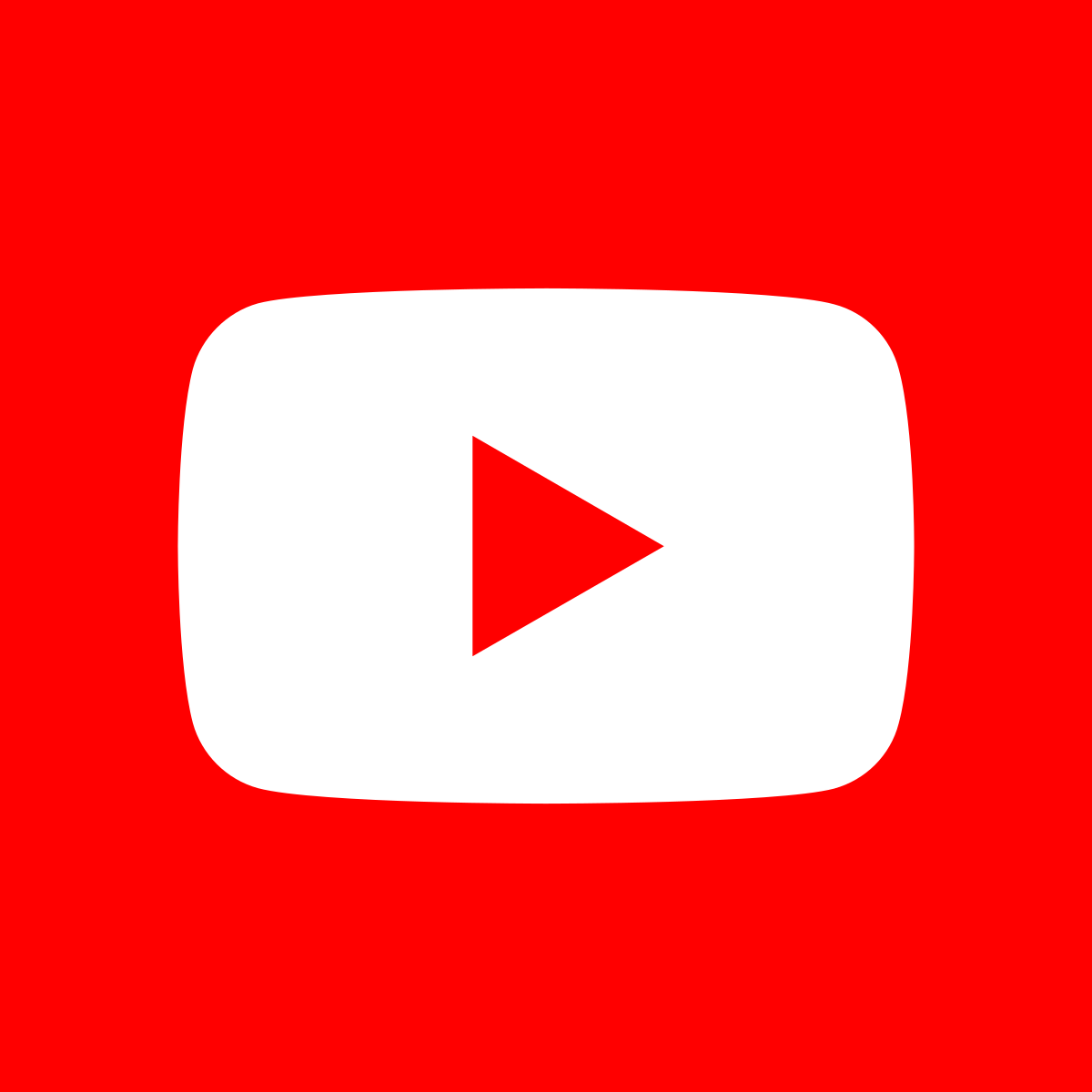 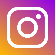 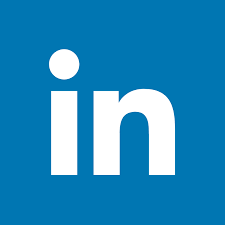 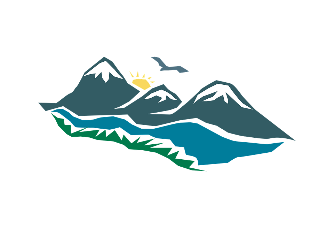 Hikers WorldJohn SmithVice President of Sales+1-555-555-5555Hikers WorldContact us for your free quote.Insert your Photo.First-Name Last NameQualifications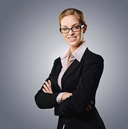 Jenny SmithAuthor of The Best BookGovernment LawyerFounder of Volunteering